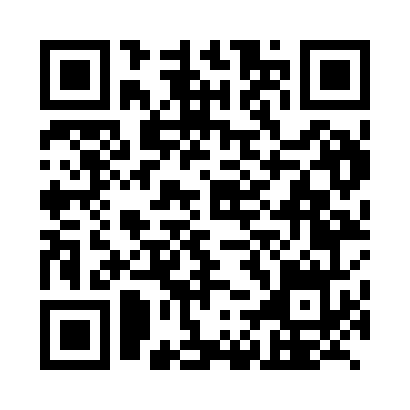 Prayer times for Pelarco, ChileWed 1 May 2024 - Fri 31 May 2024High Latitude Method: NonePrayer Calculation Method: Muslim World LeagueAsar Calculation Method: ShafiPrayer times provided by https://www.salahtimes.comDateDayFajrSunriseDhuhrAsrMaghribIsha1Wed5:577:2312:433:406:027:232Thu5:587:2412:433:396:017:223Fri5:587:2512:433:386:007:214Sat5:597:2612:423:375:597:215Sun6:007:2712:423:365:587:206Mon6:007:2712:423:365:577:197Tue6:017:2812:423:355:567:188Wed6:027:2912:423:345:557:179Thu6:027:3012:423:335:547:1710Fri6:037:3012:423:335:537:1611Sat6:047:3112:423:325:537:1512Sun6:047:3212:423:315:527:1513Mon6:057:3312:423:315:517:1414Tue6:067:3412:423:305:507:1315Wed6:067:3412:423:295:497:1316Thu6:077:3512:423:295:497:1217Fri6:077:3612:423:285:487:1218Sat6:087:3712:423:285:477:1119Sun6:097:3712:423:275:477:1120Mon6:097:3812:423:275:467:1021Tue6:107:3912:423:265:467:1022Wed6:117:4012:423:265:457:0923Thu6:117:4012:433:255:447:0924Fri6:127:4112:433:255:447:0825Sat6:127:4212:433:255:437:0826Sun6:137:4212:433:245:437:0827Mon6:137:4312:433:245:437:0728Tue6:147:4412:433:245:427:0729Wed6:147:4412:433:235:427:0730Thu6:157:4512:433:235:427:0631Fri6:167:4612:443:235:417:06